Príprava zeminy a výsev semien baklažánu
Zeminu na predpestovanie sadeníc či už zeleninových alebo kvetinových si pripravujeme už na jeseň zo záhradného kompostu, záhradnej pôdy a piesku. Cez zimu ju skladujeme a v predjarí v nej začneme pestovať zeleninové a kvetinové sadenice. 

Ak sme si zeminu nepripravili na jeseň, môžeme tak urobiť aj teraz v zime, v dňoch, keď nemrzne. Zemina, aj keď je pripravená z kvalitných substrátov, nemusí zabezpečiť pestovateľský úspech, ak je infikovaná zárodkami škodcov a semenami burín. Pri pestovaní sadeníc v takejto pôde sa často vyskytuje padanie klíčnych rastlín a zahnívanie. Preto treba záhradnú zeminu tepelne dezinfikovať. Môžeme to robiť horúcou parou, čo je však v záhradkárskych podmienkach ťažko realizovateľné. Tepelné ošetrovanie zeminy môžeme urobiť i suchým teplom v elektrickej, plynovej alebo v klasickej rúre tak, že ju rozložíme na plech a zahrievame asi 20 až 30 minút pri teplote okolo 70 až 80 °C. Potom ju necháme ochladiť na izbovú teplotu a pred sejbou osiva primerane upravíme jej vlhkosť. 

Tepelne dezinfikovať zeminu môžeme i vo vonkajších podmienkach. Nad ohník položíme na 4 koly plech a na ňom rozhrnieme pripravenú zeminu. Zohrievame ju tak, aby sa z nej parilo a súčasne ju premiešavame, na kraji a na povrchu sa zohrieva menej. Dĺžka zohrievania je rovnaká ako v rúre.Baklažán je rastlina z čeľade ľuľkovité. Je blízko príbuzným paradajke a zemiaku. Pestuje sa celoročne. Jeho plod sa často používa vo varení. Rastie do výšky 40 – 150 cm s veľkými a hrubými listami, ktoré sú dlhé 10 – 20 cm a 5 – 10 cm široké. Divé odrody môžu narásť do výšky 225 cm s listami dlhými viac ako 30 cm a viac ako 15 cm širokými. Obsahuje veľa draslíka, vitamínov skupiny B - B1, B2, B5, B5, B9, ďalej vitamíny C, E, K, vlákniny,  mangán a meď, minerály, vápnik, železo a fosfor, antioxidanty, pektín, ale obsahuje aj solanín, preto baklažán nejeme surový, solanín je jedovatá látka, ktorá sa varením rozpúšťa a stráca. Plod baklažánu obsahuje nikotín. Prevažne sa pestuje tam, kde sa darí zelenine - paprike a paradajkám. Pri pestovaní vyžaduje vonkajšie teploty od 20 do 28 °C a nočné teploty od 15 do 18 °C a to na miestach chránených pred studeným vetrom. Kvalitnú úrodu dosiahneme najmä na vzdušných, ľahkých a vyhrievaných hlinitých, alebo hlinito - piesočnatých pôdach s humusom.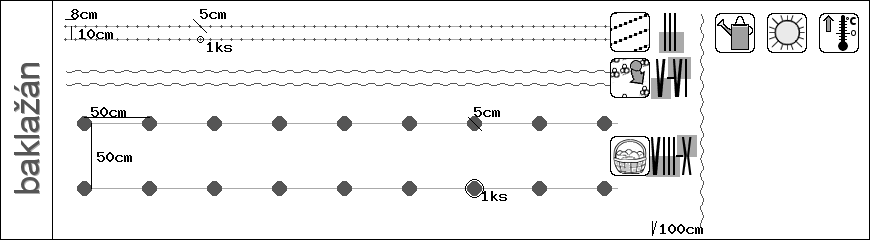 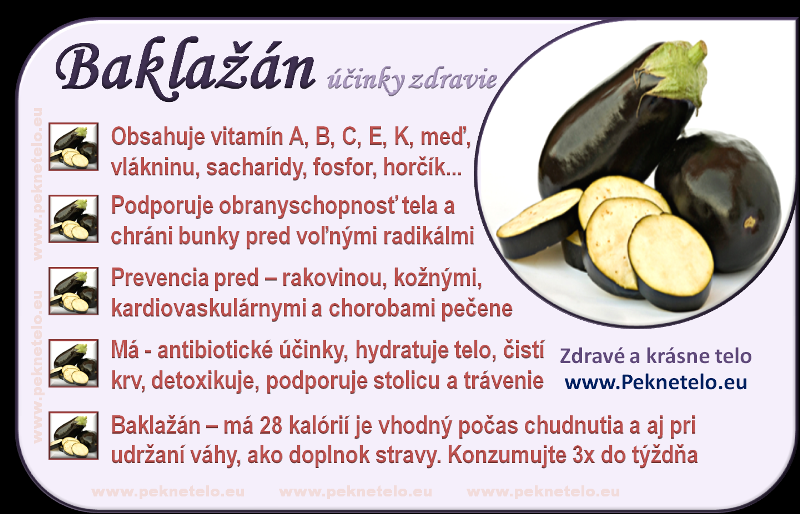 